О Б Щ И Н А   К Р У Ш А Р И  О Б Л А С Т   Д О Б Р И Ч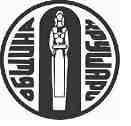                        9410, с. Крушари, тел : 05771/2024, факс 05771/ 2136,                  E-mail krushari@dobrich.net; site: www.krushari.bgЗ А П О В Е Д№ РД-08-316  / 04.06.2020г.На основание чл.44, ал.2 от ЗМСМА, чл.79, ал.1 от Наредба №8 за реда за придобиване, управление и разпореждане с имоти и вещи – общинска собственост, Решение №4/42 от 31.03.2020г. на ОбС с.Крушари и Протокол от 02.06.2020г. от работата на комисия, назначена със заповед №РД-08-300 от 01.06.2020г. на кмета на Община Крушари за разглеждане и класиране на подадените заявления на кандидатите, желаещи да наемат земеделски земи от ОПФ-маломерни имоти  за стопанската 2020/2021 година  ПРЕКРАТЯВАМ :Процедурата по отдаване под наем на земеделски земи от ОПФ-маломерни имоти за стопанската 2020/2021 година поради липса на постъпили заявления за следните имоти, а именно: Заповедта да се обяви на таблото за обяви в сградата на Община Крушари и на интернет страницата на общинската администрация Крушари – www.krushari.bg.Настоящата заповед да се връчи на съответните длъжностни лица за сведение и изпълнение.	Контрол по изпълнението на Заповедта ще осъществявам лично.ИЛХАН МЮСТЕДЖЕБ /п/Кмет на Община Крушарис. Абритс. Абритс. Абритс. Абритс. Абритс. Абрит№Имот №ИдентификаторПлощ НТПКатегорияАОС №/дата100309700031.3.973.732нива4934/23.3.20093.732с. Александрия с. Александрия с. Александрия с. Александрия с. Александрия с. Александрия №Имот №ИдентификаторПлощ НТПКатегорияАОС №/дата101401600268.14.165.003нива6942/23.3.2009202402100268.24.214.5123945/23.3.20099.515с. Добрин с. Добрин с. Добрин с. Добрин с. Добрин с. Добрин №Имот №ИдентификаторПлощ НТПКатегорияАОС №/дата103907621470.39.761.569нива42285/30.01.20171.569с. Кап.Димитрово с. Кап.Димитрово с. Кап.Димитрово с. Кап.Димитрово с. Кап.Димитрово с. Кап.Димитрово №Имот №ИдентификаторПлощ НТПКатегорияАОС №/дата113901436138.139.142.209др.селищна територия42288/30.1.2017214117036138.141.1703.672др.селищна територия42291/30.1.2017314117136138.141.1711.964др.селищна територия42292/30.1.2017414117236138.141.1722.527др.селищна територия42293//30.1.2017514118936138.141.1895.095др.селищна територия42294//30.1.2017614119036138.141.1902.407др.селищна територия42295//30.1.201717.874с. Крушари с. Крушари с. Крушари с. Крушари с. Крушари с. Крушари №Имот №ИдентификаторПлощ НТПКатегорияАОС №/дата140097.21.1640097.21.163.933нива31789/3.12.2012240097.22.8840097.22.883.002нива32068/19.9.2014340097.401.240097.401.20.501нива31792/3.12.2012440097.505.1940097.505.190.707нива31794/3.12.2012540097.506.640097.506.63.757нива31795/3.12.201211.900с. Полк.Дяково  с. Полк.Дяково  с. Полк.Дяково  с. Полк.Дяково  с. Полк.Дяково  с. Полк.Дяково  №Имот №ИдентификаторПлощ НТПКатегорияАОС №/дата104400157234.45.116.016нива41507/01.07.20116.016с. Пор.Кърджиево  с. Пор.Кърджиево  с. Пор.Кърджиево  с. Пор.Кърджиево  с. Пор.Кърджиево  с. Пор.Кърджиево  №Имот №ИдентификаторПлощ НТПКатегорияАОС №/дата101503357858.15.333.700нива6983/29.5.2009201805557858.18.555.010нива4391/20.3.20068.710с. Северняк с. Северняк с. Северняк с. Северняк с. Северняк с. Северняк №Имот №ИдентификаторПлощ НТПКатегорияАОС №/дата102000265906.20.20.955зеленчукова култура31688/29.8.2011202200165906.22.15.677нива6990/29.5.20096.632